Dnia 10 maja 2021r. Zarząd Województwa Świętokrzyskiego, pełniący funkcję Instytucji Zarządzającej RPOWŚ na lata 2014-2020, podpisał z Marcinem Łuckim prowadzącym działalność gospodarczą pod nazwą INSTAL – ŁUC INŻ. MARCIN ŁUCKI umowę 
o dofinansowanie w ramach Działania 2.5 „Wsparcie inwestycyjne sektora MŚP” konkurs nr RPSW.02.05.00-IZ.00-26-253/19, inwestycji pn. „Innowacyjne rozwiązania dla instalacji sanitarnych wykonanych przez Instal – Łuc inż. Marcin Łucki”. Całkowita wartość niniejszego projektu wynosi 165 148,73 zł natomiast wartość dofinansowania wynosi 114 127,17  zł. 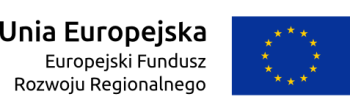 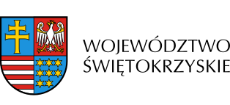 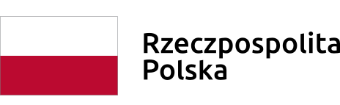 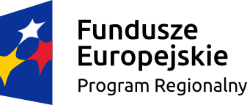 